МУНИЦИПАЛЬНОЕ  БЮДЖЕТНОЕ ДОШКОЛЬНОЕ ОБРАЗОВАТЕЛЬНОЕ УЧРЕЖДЕНИЕ ДЕТСКИЙ САД № 25 «РОДНИЧОК»ПРОЕКТФИНАНСОВАЯ ГРАМОТНОСТЬ ДОШКОЛЯТ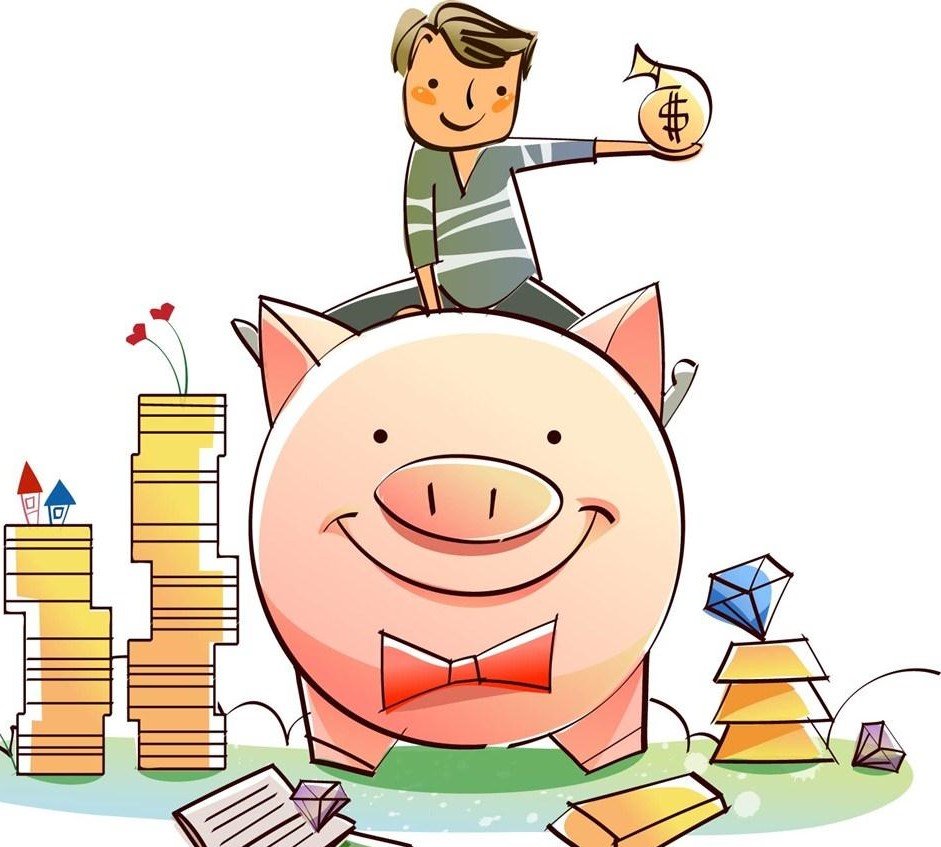 Подготовила: Тонкушина И.В.Сургут 2022Проект «Финансовая грамотность дошколят»"Экономика - это умение пользоваться жизнью наилучшим образом"  Бернард ШоуВид проекта: познавательно-творческий, информационный.По продолжительности: среднесрочный (01.11.2022 – 12.11.2022).По содержанию: социально-педагогический, информационный.По характеру контактов: педагог – ребенок - родитель, в рамках ДОУ.Участники: дети подготовительной группы №12, воспитатели, родители.Образовательные области: «Познавательное развитие», «Социально-коммуникативное развитие», «Речевое развитие», «Художественно-эстетическое развитие», «Физическое развитие».Проблема: недостаточная информированность детей о финансах.Актуальность:Финансовое просвещение и воспитание детей дошкольного возраста - сравнительно новое направление в дошкольной педагогике. Дети, так или иначе, рано включаются в экономическую жизнь семьи: сталкиваются с деньгами, рекламой, ходят с родителями в магазин, овладевая первичными экономическими знаниями на житейском уровне. Все мы хотим для своих детей самого лучшего, но нужно помнить o том, что выполнение любого каприза ребенка, любой ценный подарок просто так не даст нашим детям правильного понимания, как относиться к деньгам, и как с ними обращаться. В дошкольном возрасте ребёнку нужно объяснить, что доход - это результат труда. Он должен знать и понимать, что родители работают и получают за свой труд деньги.    	К сожалению, в беседе с родителями выясняется, что детям рано давать такие знания, что они еще маленькие, но при этом говорят о совместных с детьми покупках, дают детям деньги в «Копилочку». Неправильно полагаться на стихийное усвоение экономической стороны жизни.     	С этой целью в нашей группе был разработан и реализуется проект «Финансовая грамотность дошколят», «от простого к сложному», на языке, понятном детям, с помощью игры, дети постигают смысл труда, воспроизводят трудовые процессы взрослых и одновременно «обучаются» экономике.Цели проекта: создать условия для формирования у детей дошкольного возраста основ финансовой грамотности.Задачи:Способствовать формированию первоначальных представлений о деньгах как об универсальном средстве обмена, платежа и накопления;Способствовать формированию первоначальных представлений о семейном бюджете и значимости финансовой грамотности в семейной экономике;Способствовать формированию представлений взаимосвязи понятий «труд - продукт - деньги», «качество - цена»;Способствовать формированию знаний о качествах: бережливость, рациональность, экономность, трудолюбие, щедрость, благородство, честность, отзывчивость, сочувствие (на примере богатства человека в финансовом и нравственном плане);Способствовать формированию умения рационально оценивать способы и средства выполнения желаний, корректировать собственные потребности;Развивать творческие способности дошкольников в различных видах деятельности;Развивать умения анализировать, рассуждать, обобщать, сравнивать, сопоставлять, делать выводы;Развивать у детей интерес к финансовой грамотности посредством игр, викторин, мероприятий;Воспитывать у детей целеустремленность, организованность, инициативность, трудолюбие, взаимовыручку;Воспитывать ценность и уважение к труду человека и окружающему предметному миру, как результату труда людей.Практическая значимость: формирование финансовой грамотности в ДОУ приближает дошкольников к реальной жизни, способствует развитию экономического мышления, позволяет у детей сформировать такие ценные качества, как бережливость, расчётливость, экономность, трудолюбие, но одновременно и щедрость, благородство, честность, умение сопереживать, милосердие, материальной взаимопомощи, поддержки. Новизна проекта:Новизна проекта «Финансовая грамотность дошколят» заключается в том, что финансовое просвещение и экономическое воспитание - сравнительно новое направление в дошкольной педагогике. Данная работа позволяет педагогам решить одновременно несколько задач дошкольного образования, а именно:воспитание и обучение детей;развитие всесторонне развитий личности;подготовка детей к самостоятельной социальной жизни, посредством формирования основ финансовой грамотности.Предполагаемые результаты:Дети приобрели первичный финансовый опыт, умение устанавливать разумные финансовые отношения в различных сферах жизнедеятельности;Педагоги практически освоили первый опыт системы работы по формированию финансовой грамотности у детей дошкольного возраста;Родители получили дополнительные знания по воспитанию финансовой грамотности детей.Этапы реализации проекта:1 этап - Информационно-накопительный этапИзучение уровня знаний у детей старшего дошкольного возраста группы №12 основ экономики, выявление уровня финансовой грамотности; Анкетирование родителей (законных представителей) на тему  «Мой ребенок и финансовая грамота»Изучение методической литературы, сбор материала (сказки, стихи, загадки, пословицы, подвижные, сюжетно-ролевые игры, интерактивные пособия, познавательные фильмы и мультфильмы на тему проекта), организована развивающая среда по теме. Картотека конспектов, игр  по формированию финансовой грамотности у детей  дошкольного возраста Составление перспективного плана, разработка системы мер, направленных на реализацию проекта;Привлечение родителей (законных представителей) к участию в совместной творческой, образовательной деятельности с детьми в реализации проектной деятельности.2 этап - Организационно-практический этапЧтение художественной литературы;Рассматривание иллюстраций, фотографий;Совместное изготовление атрибутов и организация сюжетно-ролевых игр по теме проекта;Просмотр познавательных и мультипликационных фильмов для детей на тему «Финансовая грамотность дошкольников»; Консультации для родителей «Зачем нужна ребенку финансовая грамотность?», «Советы родителям по финансовому воспитанию детей» (Приложение № 1)Проведение ООД и совместной деятельность по теме проекта.беседы по теме: «Почему взрослые работают», «Откуда берутся деньги и на что тратятся?», «Товары первой необходимости», «Что такое реклама», «Почему все взрослые работают?», «Что такое финансовая грамотность?», «Почему не все можно купить и продать?», «Какие бывают товары?», «Товар - цена», «Потребности и желания», «Где живут деньги?», «Бюджет», «Услуга и товар» .Решение проблемных ситуаций (Приложение № 2 )Проведение ООД и совместной деятельность с использованием интерактивных пособий на тему финансовой грамотности.Презентации: «Как появились деньги?», «Семейный бюджет», «Как устроен мир денег».Выставка «Купюры и монеты разных стран мира».Творческое задание «Прорекламируй товар».Сюжетно – ролевые игры «Супермаркет», «Книжный магазин», «Кафе», «Рекламное агентство»Игры-имитации «Изобрази профессию», «Кто что делает?»;Чтение художественной литературы: К. Чуковского «Муха-Цокотуха», А. Толстой «Золотой ключик, или приключения Буратино», «Сказка о Попе и работнике его Балде» А. Пушкина.    Серии познавательных мультфильмов «Как старик корову продавал», «Азбука финансовой грамотности» («Смешарики»), «Барбоскины и реклама», «Как делают деньги» («Фиксики») а также использовали ИКТ: серии интерактивных игр «Путешествие в страну Предпринимательства вместе с тетушкой Совой», игры «Бюджет семьи», «Что можно купить, а что нельзя», «Размен монет», «Создатели рекламы».Дидактические игры «Хочу-надо», «Доход-расход», «Угадай, где продаются», «Купи подарок другу» помогли узнать о жизненно важных потребностях человека (потребности в пище, воздухе, солнце, воде, жилье, одежде) (Приложение № 4)3 этап – Презентационно-завершающий этап Викторина по экономическому воспитанию для детей подготовительной группы «Путешествие в денежную страну» (Приложение № 3)Развлекательное мероприятие «В гостях и Буратино и Алисы» среди воспитанников групп детей старшего дошкольного возраста на уровне ДОУ.Игры-соревнования «Желания - потребности», «Самый быстрый», «Пополни кошелек»;Игры-имитации «Изобрази профессию», «Кто что делает?»;Взаимодействие с родителямиАнкетирование родителей (законных представителей) на тему «Финансовая грамотность дошкольников»;Консультации: «Практические советы родителям по формированию финансовой грамотности у детей старшего дошкольного возраста», «Учите ребенка считать деньги»;Выставка «Копилка»;Выставка совместных творческих работ детей и родителей «Копилка своими руками»;Фотовыставка «Мои личные финансы».Показателями эффективности работы стало следующее:Для детей:Сформированы знания детей о основах экономики, финансовой грамотности:Сформированы знания о деньгах, как об универсальном средстве обмена, платежа и накопления, способах сбережения и приумножения;Сформированы знания о семейном бюджете и значимости финансовой грамотности в семейной экономике;Сформированы знания о взаимосвязи понятий «труд - продукт - деньги», «качество - цена»;Сформированы знания о качествах: бережливость, рациональность, экономность, трудолюбие, щедрость, благородство, честность, отзывчивость, сочувствие (на примере богатства человека в финансовом и нравственном плане);Сформированы знания о умении рационально оценивать способы и средства выполнения желаний, корректировать собственные потребности;Приняли участие в викторине по экономическому воспитанию для детей «Путешествие в денежную страну», где дети группы №12 справились успешно с поставленными заданиями (Приложение № 3)Список литературы:А.Д. Шатова Тропинка в экономику: для занятий с детьми 5-7 лет/ Издательство ВЕНТАНА-ГРАФ, 2015.Аменд А.Ф., Саламатов А.А. Формирование нравственных представлений дошкольников в процессе экономического воспитания // Детский сад от А до Я. 2003. №4. с.55.Аношина Л.М. Экономическое воспитание старших дошкольников в процессе ознакомления с новыми профессиями // Детский сад от А до Я. 2003. №4. с.103.Белокашина С.В. Экономика и дети. Пословицы и поговорки // Дошкольная педагогика. 2009. №7. с.8.Дошкольникам об экономике: пособие для педагогов учреждений, обеспечивающих получение дошкольного образования / Е.Н. Табих. – Минск: Выш. шк., 2007. – 48 с.: ил.Играем в экономику: комплексные занятия, сюжетно-ролевые игры и дидактические игры / авт.- сост. Л.Г. Киреева. – Волгоград: Учитель, 2008г. – 169 с.Крючкова Н.А. Учебно-методическое пособие по повышению финансовой грамотности «Первые шаги по ступеням финансовой грамотности» (для дошкольников), - Калининград, 2015.Лушникова Е.В. Как мы играем в экономику //Воспитатель ДОУ «ТЦ СФЕРА» М.; 2008. № 11. с.75.Методические рекомендации для педагогических работников по реализации основной образовательной программы дошкольного образования в части экономического воспитания дошкольников – Москва, 2019.О.А. Блохина Сборник методических разработок «Формирование основ финансовой грамотности у детей дошкольного возраста. Сценарии образовательных событий и занятий для детей и их родителей в ДОО.» - Калининград – 2017.Примерная парциальная образовательная программа дошкольного образования «Экономическое воспитание дошкольников: формирование предпосылок финансовой грамотности» // Банк России. Министерство образования и науки Российской Федерации.Сборник методических разработок «Сценарии образовательных игр и образовательных событий по финансовой грамотности для детей дошкольного возраста» - Калининград, 2018.Смоленцева А.А. Введение в мир экономики, или Как мы играем в экономику: Учебно-методическое пособие, - СПб.: «Детство – пресс», 2001. – 176с.Смоленцева А.А. Знакомим дошкольника с азами экономики с помощью сказок. М.: АРКТИ, 2006. – 88 с.Смоленцева А.А. Проблемно-игровая технология экономического образования дошкольников // Детский сад от А до Я.2003. №4. с.63.Ягунова Н.М. Приобщение дошкольников к экономике в творческих видах деятельности // Детский сад от А до Я.2003. №4. с.128.Приложение 1Анкета для родителей«Мой ребенок и финансовая грамота»Уважаемые родители, просим Вас ответить на вопросы анкеты«Мой ребенок и финансовая грамота»Как Вы относитесь к введению в группе нового образовательного курса по финансовой грамотности?- считаю его необходимым, так как данный курс соответствует взглядам, потребностям и интересам ребенка;- положительно;- отрицательно;- не готов оценить значимость курса.Как Вы думаете, с какого возраста нужно обучать детей экономике и финансам?- до 3-х лет;- в старшем дошкольном возрасте;-  в школе;- не вижу необходимости в таком обучении.Знает ли ваш ребёнок, что такое экономика?- Да                             - НетНужно ли детей знакомить с экономикой?- Да                             - Нет.Прививаете ли вы ребёнку первоначальные экономические навыки в быту?- Да                             - НетЗнает ли ваш ребёнок, что такое потребности?- Да                             - НетЗнает ли Ваш ребенок о деньгах (что такое «деньги», какие они бывают (например, копейки, рубли), откуда берутся деньги, кто их зарабатывает в вашей семье  и т.п.? - Да                            - Нет.Нужно ли детям рассказывать о деньгах?- Да                             - Нет.Как Вы относитесь к желанию детей иметь копилку?- Положительно.                 - Отрицательно.Должны ли дошкольники иметь карманные деньги?- Да                             - Нет.Даете ли Вы ребенку деньги (например, чтобы он расплатился в магазине или, чтобы мог самостоятельно что-то купить)?- Да                             - Нет.Замечаете ли вы интерес у ребенка к домашней работе?- Да                             - Нет.Как ребенок относится к труду?- Охотно принимается за дело.-Неохотно принимается за дело.Имеет ли ребенок постоянные обязанности дома?- Да                             - Нет.Участвует ли ребенок в процессе планирования предстоящихпокупок?- Да                             - Нет.Знают ли дети профессии родителей?- Да                             - Нет.Знает ли ребенок на, что тратятся деньги?- Да                             - Нет.Рассказываете ли вы ребенку, откуда берутся деньги?- Да                             - Нет.Формируете ли вы у ребенка основы финансовой грамотности? (Например, объясняете ему, что не можете купить слишком дорогую игрушку, или что родители ходят на работу, чтобы зарабатывать деньги)? - Да                             - Нет.Считаете ли вы необходимым привитие ребенку основ финансовой грамотности? Если нет, топочему?- Да                             - Нет.Готовы ли Вы вместе с детьми участвовать в обучающей программе по изучению финансовой грамоты?- готовы;- не готовы;- возможно.Спасибо за сотрудничество!Практические советы родителям по экономическому воспитанию ребёнкаРезультатом осмысления трудов отечественных педагогов, являются практические советы родителям, которые стремятся воспитать социально адаптированных в современных экономических условиях детей.Рассказывайте детям о своей работе. Дети не осознают связь между трудом и деньгами, если не будут знать, кем работают их родители, как зарабатывают средства к существованию. Вы довольны своей работой и зарплатой? Поделитесь этой радостью с ребенком. Если работа вам не нравится, но приносит материальное благополучие, скажите об этом малышу. Он с детства должен знать, что такое «зарабатывать на жизнь». Работа должна не только нравиться, она должна «кормить». Эти старомодные истины о деньгах и труде помогут вашим детям стать самостоятельными.Не скрывайте от детей свое материальное положение. Конечно, ребенку нет необходимости вникать во все нюансы семейного бюджета, но он должен знать о материальном положении семьи и уважать, сохраняя в тайне доверенную ему информацию. Так вы ненавязчиво объясните малышу, куда идут деньги, научите его соизмерять желания с возможностями, мириться с некоторыми ограничениями. Наградой вам будут вопросы сына или дочери «а можем ли мы себе это позволить?», «не очень ли это дорого?».Не приучайте детей к излишествам.Недопустимо, когда ребенок чуть ли не ежедневно получает от вас подарки и ни в чем не знает отказа. Он очень быстро привыкает к этому, его запросы расту. Подумайте о будущем. Научите малыша ограничивать себя.Формируйте у детей разумные потребности. Как научить человека разумно тратить деньги? Только приучая анализировать свои текущие расходы. Слушая детские «я хочу», почащеспрашивайте: «А зачем тебе это?» Дети должны стремиться делать покупки, вместе с тем им даже полезно расстраиваться из-за невозможности осуществить свое желание. Получая все по первому требованию, они переходят грань разумного.Учите детей бережливости. Не оставляйте без внимания испорченные предметы, сломанные игрушки, разорванные книги. Покажите ребенку, как можно их починить. Если малыш будет видеть вашу заботу о продлении срока службы окружающих вас и его предметов, он научится беречь не только свои, но и чужие вещи. Ваше равнодушие приведет к обратному результату.Помогите детям осознать стоимость вещей.С раннего возраста дети должны осознать стоимость вещей, которыми пользуются: игрушек, книг, одежды и т.д. Малыши не должны привыкать к тому, что все, что ломается, автоматически заменяется новым. В каждой вещи ребенок должен видеть ценность, которую кто-то создал своим трудом, а родители подкрепили ее своей работой, т.е. купили на заработанные деньги.Привлекайте детей к работе по дому.Маленькие дети с удовольствием помогают по дому. Самое главное, позволить им это! И, конечно, похвалить, хотя детская работа далека от совершенства. Не забывайте, что ребенок может заниматься домашней работой непродолжительное время, поэтому, давая поручение, рассчитывайте его силы. Постепенно у малыша разовьется самодисциплина, и он будет выполнять даже самую неинтересную работу. В противном случае вы вырастите лентяя, не способного даже к самообслуживанию.8. Дети должны знать цену деньгам.Для того чтобы дети умели разумно распоряжаться деньгами и понимали, чего стоит их заработать, необходимо дать им возможность приобрести практический опыт. Хорошо, когда дети рано узнают цену окружающих их вещей. Для этого чаще берите с собой ребенка в магазин за покупками. Это поможет ему осознать, что за все (продукты, игрушки, книги) необходимо расплачиваться деньгами, которые выдаются родителям за их труд.Очень важно научить человека жить по средствам, избегая долгов. Для этого с детства малыш должен получать от вас деньги на карманные расходы и учиться их тратить, планировать крупные покупки. Решить эту задачу помогут игрушки-копилки. Расходы ребенка следует контролировать, развивая способность разумно распоряжаться личными сбережениями. Малыш должен усвоить основное жизненное правило — нет денег, нет и расходов.Полезен игровой опыт зарабатывания денег: ярмарка-продажа детских поделок, вернисаж, спектакль, много можно придумать, чтобы подарить малышам радость прикосновения к самостоятельно заработанным деньгам. Обсудите, как лучше их потратить. И никогда не используйте деньги для подкупа или наказания. В эту ловушку легко угодить! Найдите другие стимулы для ребенка.Уважаемые родители! Приобщая дошкольника к экономике, вы поможете ему стать самостоятельным, научите ценить свой и чужой труд, отличать истинные ценности от мнимых. Дети вырастут социально адаптированными, успешными людьми, будут легче преодолевать жизненные невзгоды, а финансовые затруднения не покажутся им беспросветной трагедией.Приложение № 2Проблемные ситуацииПриложение № 3Викторина по экономическому воспитанию для детей «Путешествие в денежную страну»Цель: создание условий для закрепления у детей экономических знаний.Задачи:Закрепить у детей экономические знания в игровой занимательной форме Развивать сообразительность, гибкость и самостоятельность мышления, умение договариваться между собой, выполнять задания в условиях соревнования.Доставить детям радость и удовольствие от участия в экономической игре и применения знаний экономического содержания.Воспитывать эмоционально – положительное отношение и интерес к деятельности экономического характера.Информационный материал.Дети разбиваются на две команды, выбирают капитана и название команды. В состав жюри включают родителей, приглашенных на игру. Задания детям присылают в письмах герои сказок: Буратино, Петрушка, Дюймовочка, Незнайка, Чебурашка, Крокодил Гена.Жюри «платит» за каждое выполненное задание. За правильный ответ – 2 «рубля» (2 монеты по 1 «рублю»), если ответ неполный – 1 «рубль», нет ответа – нет и денег.После выполнения задания команды получают возможность заработать дополнительный «рубль», ели правильно ответят на вопросы ведущего об экономических понятиях и отношениях.Команды рассаживаются на стульчики по обе стороны от круглого стола, являющегося игровым полем. Порядок выполнения заданий определяются по стрелке волчка, который по очереди заводят капитаны. Волчок с прикрепленной к нему стрелкой устанавливается в центре стола. Игровое поле стола разбито на 6 секторов, в которые кладут письма с заданиями.Команда – победительница, набравшая больше игровых денег, награждаются медалями «Эконом». Всем участникам игры вручают сладкие призы.Ожидаемый результат: в результате викторины дети закрепляют полученные ранее знания мира финансов. Приобретают навыки командной игры в условиях соревнования.Ход игрыИгровая мотивация.Ведущий. Дети, вы любите смотреть телеигры? Я предлагаю вам поиграть в очень интересную игру - «Что? Где? Почем?», она напоминает веселые и увлекательные телевизионные игры КВН и «Что? Где? Когда?». Для игры нужно разбиться на две команды, выбрать капитана и название команды. праздничной атмосферы. Помните: капитан должен быть самым внимательным, находчивым и сообразительным.Дети разбиваются на две команды, выбирают капитана и название одно из предложенных ведущим «Философы» и «Почемучки».Ведущий. Команды, поприветствуйте друг друга и гостей.Команда «Философы».Капитан. Мы пришли на КВНПомириться знаниями,На вопросы отвечать,дружно веселиться. Дети. Мы соперникам свои говорим:«С вами мы сразимся, Так просто не сдадимся!»Команда «Почемучки».Капитан. Вызов мы принимаем с почтеньем, Есть у нас сноровка, опыт и уменье.Дети. Команде «Философов» шлем пламенный привет, От души желаем дать правильный ответ!Ведущий. Представляю вам жюри, которое будет «платить» вам за выполненные вамизадания. Ведущий предлагает обеим командам подойти к игровому полю, дети получают инструкцию к игре.Ведущий. Вот игровое поле и волчок со стрелкой. Узнав о том, что мы с вами хотим поиграть, герои сказок прислали вам, ребята, свои письма с заданиями. Посмотрите, кто нам прислал письма? Чье задание выполнять первым, нам подскажет волчок со стрелкой. В конце игры мы подсчитаем заработанную сумму вами денег и узнаем, чья команда победила. Победителей ждут призы.Считалкой выбирают, капитан чьей команды будет первым крутить волчок. Право крутить волчок можно предоставить по очереди и активным членам команд.Ведущий (читает первое письмо). Привет вам от Чебурашки! Я скоро подрасту, и буду выбирать профессию. Дорогие команды, познакомьте меня с профессиями. Посмотрим, кто назовет их больше.Дети выполняют задания.Ведущий. Дополнительные вопросы: зачем люди ходят на работу? Что такое профессия? (Главная работа человека, которой надо специально учиться, чтобы устроиться на работу). Где учат профессиям? (Институт, училище, колледж, академия, лицей, техникум, университет).Ответы детей.Ведущий (читает второе письмо). Здравствуйте, ребята! Привет вам от Незнайки! Я предлагаю конкурс для капитанов: кто расскажет о бюджете своей семьи правильно и быстро? Команды помогайте!Дети выполняют задания.Ведущий. Дополнительные вопросы: что такое семейный бюджет? (Все деньги, которые получают члены семьи). Зарплата? (Деньги, которые получают люди за выполненную работу). На что тратятся деньги с семейного бюджета? (Деньги, потраченные на какие – нибудь нужды, потребности).Ответы детей.Ведущий (читает третье письмо). Здравствуйте уважаемые родители! Помогите пожалуйста мне разгадать ребусы, я очень надеюсь на вашу помощь.Воспитатель предлагает родителям принять участие в игре. Родителям двух команд раздаются конверты с ребусами для разгадывания. В то время пока родители работаю, детям предлагается подсчитать заработанную ими сумму в игре.Музыкальная пауза  «Танец маленьких утят»Ведущий (читает четвертое письмо). Привет, привет вам от Петрушки! Я путешествовал с концертами по разным странам мира. Посылаю вам деньги этих стран. Назовите денежные знаки. В каких странах я побывал? Желаю успеха!Дети выполняют задания.Ведущий. Дополнительные вопросы: как называются иностранные деньги? (Валюта). Можно ли в чужой стране платить деньгами своей страны? (Нельзя). Где их обменивают? (В отделе валютных операций в банке). Почему нельзя делать фальшивые деньги? (Это преступление, за которое могут наказать человека).Ответы детей.Ведущий (читает пятое письмо). Привет вам от первоклассника! От меня, Буратино! Пора готовиться в школу, запасаться школьными принадлежностями. А вы умеете делать покупки? Тогда отправляйтесь в наш магазин канцтоваров и приобретите понравившийся вам товар. Какая команда быстрее и правильно расплатится за покупки?Два члена жюри временно становятся «продавцами» в магазине «Канцтовары». Цены на товары не превышают 10 «рублей». Каждую команду обслуживает один «продавец». Дети, выбрав «товар», отправляются в «банк за денежными средствами», но отсчитывает нужную сумму денег не «банкир», а сам ребенок. Правило: платить без сдачи.Ведущий. Дополнительные вопросы: как называются бумажные деньги? (Купюры). Металлические деньги? (Монеты). Какие деньги появились первыми? (Монеты). Одежда, которую вы носите, - это товар? (Товар). А мебель в доме? (Товар).Ответы детей.Ведущий (читает шестое письмо). Здравствуйте, дети! Пишет вам Дюймовочка. Помогите, пожалуйста, украсить зал к детскому празднику цветами, листочками и бабочками. Посылаю вам цветную бумагу и лекала. Какая из команд сумеет экономно использовать цветную бумагу, уместит на ней больше треугольников?Нужно работать быстро и аккуратно, точно обводить лекала. Помните: треугольники не должны пересекаться. Закончив работу, посчитайте, сколько треугольников вы уместили на листе, а жюри посчитает их общее количество, у всех членов команды вместе, и выявит самую экономную команду.Дети выполняют задания.Ведущий. Дополнительные вопросы: чему учит наука экономика? (Экономика учит быть хорошими хозяевами дома и своей страны). Кого называют хорошим хозяином? (Человек, у которого порядок и достаточно денег, который умеет хорошо работать и отдыхать, делать желанные покупки) и т.п.Жюри объявляет, сколько «заработала денег» каждая команда и капитанам выдаются выигранные «деньги».Ведущий предлагает командам решить, как бы они поступили с деньгами: поделят их поровну, или дети примут какое – либо другое решение. Ведущий дает нравственную оценку принятому решению, поощряет детей за самостоятельное, справедливое решение.Жюри награждает значками «Экономами» членов команды – победительницы, а проигравшую команду утешительными призами - шоколадные монеты.Ведущий. И мальчишки, и девчонки, и папы, и мамы – все были молодцы! Наша игра окончена, вы ребята, проявили себя настоящими Экономами.Приложение № 4Карты дидактического ресурсаКарта дидактического ресурсаКарта дидактического ресурсаКарта дидактического ресурсаКарта дидактического ресурсаКарта дидактического ресурсаКарта дидактического ресурсаКарта дидактического ресурса(игры, пособия, упражнения, задания)Карта дидактического ресурса(игры, пособия, упражнения, задания)Карта дидактического ресурса(игры, пособия, упражнения, задания)Ситуа-цияТемаСодержаниеВопросы к детям1Загадка бельчатТри белочки рассказывают о своей работе. «Я учу бельчат математике, рисованию, грамоте», - говорит одна. «Я готовлю для них вкусные обеды и завтраки», - добавляет другая. «А я мою посуду, протираю пыль», - сообщает третья.Белочки выполняют разную работу, но все они работают в одном месте.Где работают белочки?  Кем?2Письмо ОсликуОслик получил от своих друзей – Пятачка, Вини-Пуха и умного Кролика – письмо. Они сообщили ему, что у каждого из них есть интересная работа: Пятачок печет булочки, Вини-Пух строит дома, а Кролик – сочиняет сказки для детей.Где работают друзья Ослика, и какие у них профессии?3Зарабо-танные деньгиМышата Пик и Пак помогали Белочке собирать лесные орехи. Они очень старались. Пик собрал одну корзину орехов, а Пак за это же время – две корзины. У Белочки было два яблока: большое и маленькое.Как Белочке заплатить за работу мышатам? Кому дать большое яблоко, а кому маленькое?4Требу-ется звукоре-жиссерЧерепаха и Львенок услышали по радио объявление. Рекламному агентству «Радиобельчонок» требуется звукорежиссер, который владеет компьютером и имеет музыкальное образование. Черепаха и Львенок решили участвовать в конкурсе на эту должность: Черепаха хорошо пела, а Львенок умел работать на компьютере.Кого из них примут на работу? Почему?5Обязанности козлятМама Коза пришла домой с работы, а дома беспорядок: обед не готов, посуда не вымыта, дрова не наколоты, огород не полит, да еще и козлята перессорились. «Я вчера и пол мыл, и воду носил, и обед готовил», - говорит один козленок. «А я это все позавчера делал», - перебивает его другой. «А я сегодня за водой ходил и капусту собирал», - вмешивается третий. «Все вы работали, а дома беспорядок», - удивляется мама.Как помочь Козе разрешить Спор  и навести порядок в доме?6Два медве-жонкаТоптыжка продавал на рынке мед. На вырученные деньги он хотел купить малины. Его друг Косолапый продавал малину, чтобы купить липовый мед. Покупателей на рынке было мало, и торговля шла плохо. Медвежата загрустили.Какие решения могут принять медвежата, чтобы оба были довольны?7Богат-ство Бурати-ноБуратино заработал 100 золотых. Получив деньги, он задумался, как лучше ими распорядиться. «Закопай их в землю», - советует кот Базилио. «Лучше купи машину», - перебивает его лиса Алиса. «Не слушай их. Спрячь деньги дома», - говорит пес Артемон. «А я думаю, лучше всего положить деньги в банке», - размышляет Мальвина.Как вы думаете, чье предложение следует принять? Почему?8Подарки друзьямНезнайка сообщает своим друзьям о поездке в другую страну, которая называется Германией. «Я возьму с собой 100 рублей, чтобы своим друзьям купить там подаркиСможет ли Незнайка купить на рубли подарки для друзей? Почему?9Цена товараВ лесной магазин привезли кондитерские изделия. Волк решил купить печенье к чаю. Цена печенья – 5 рублей. Волку показалось, что это очень дорого, и он начал торговаться с продавцом Ежом.Изменит ли цену печенья продавец? Почему?10Где купить?Домовенок Кузя получил от Нафани денежный перевод. Он решил купить холодильник, машину и новую игрушку для Наташи, чтобы она не скучала, когда Кузя занят домашними делами.Где можно сделать покупки?Чем будет отличаться товар, купленный в разных местах?11Бизнес Шапок-лякШапокляк  выращивает яблоки. Летом она продает их по 2 рубля за килограмм, а зимой – по 5 рублей.Какую коробку купит Чебурашка? Почему?12Подарок для другаЧебурашка выбирал подарок для своего друга – Крокодила Гены. Его внимание привлекли две коробки: в обеих были конфеты одного и того же сорта и в одном и том же количестве. Но одна из коробок была красивая, яркая и перевязана ленточкой.Какую коробку купит Чебурашка? Почему?13Люби-мое вареньеКарлсон, который живет на крыше, открыл свой магазин. В ассортименте имелся богатый выбор варенья. К сожалению, покупателей было мало. Карлсону очень хотелось, чтобы все жители дома узнали о продаже его любимого варенья «Лесные ягоды».Что можно сделать Карлсону, чтобы все узнали о вкусном варенье?14Выгод-ное ли предложениеДуремар сделал Тортилле деловое предложение : «Я построю на берегу твоего пруда фабрику, по производству бумаги и каждый год буду платить тебе 100 золотых». Задумалась старая мудрая черепаха: деньги ей нужны, но если будет работать фабрика, то это очень повредит пруду – он уже не будет таким чистым и красивым, и рыба может погибнуть. Как быть?Принять ли Тортилле предложение Дуремара? Почему?15Куда пойти?Встретились у развилки трех дорог три монеты – Рубль, Франк и Марка. Прямо пойдешь – к бременским музыкантам придешь, налево пойдешь – к Красной Шапочке придешь, направо повернешь – у сестрицы Аленушки и братца Иванушки окажешься.По какой дорожке должна пойти каждая из монет, чтобы попасть в свою страну?15Где продается товар?Лена пригласила к себе в гости друзей. Саша подарил Лене – цветы; Оля – книгу; Катя – конфеты.В каких магазинах друзья купили свои подарки?16Удачная покупкаПо лесной дорожке  шел довольный Лесовичок. В руках у него была большая корзина с орехами.- Чему ты улыбаешься? – спросил его Заяц.- Я купил три килограмма орехов за три рубля, это совсем недорого.- Продай мне один килограмм орехов, я заплачу тебе два рубля. Лесовичок был добрый и продал зайцу один килограмм орехов за два рубля.- Прискакали Белочки и попросили Лесовичка продать и им один килограмм орехов за два рубля. Лесовичок и им не отказал. - У Лесовичка остался один килограмм орехов и четыре рубля денег.Где купил Лесовичок орехи?Легко ли Лесовичку было нести три килограмма орехов?За сколько купил Лесовичок орехи на лесном рынке?За сколько продал орехи?Выгодно продал Лесовичок орехи?Получил ли он прибыль от продажи?17Как можно узнать о товаре?На кондитерской фабрике изготовили новые шоколадные конфеты. Назвали их «Сказочные».Что нужно сделать, чтобы о конфетах узнали продавцы и покупатели?18Какие бывают товары?-Встретились как-то самые разные товары и решили своими именами назвать улицы, но никак не могли придумать им название.- На первой улице жили: столы, стулья, диваны…….- На второй: куртки, пальто, костюмы, юбки, кофты…..- На третьей: туфли, сапоги, ботинки…..Как назвать каждую из этих улиц?Как можно одним словом назвать товары на первой улице, на второй…19Как посту-питьВ супермаркет завезли разные конфеты: «Белочка», «Ласточка», «Ириски» и т.д.Продавец красиво разложил конфеты, а ценники расставить забыл.Как ты поступишь:1.Вежливо спросишь Цену выбранных тобою конфет?2. Молча уйдешь в другой магазин.3.Спокойно попросишь продавца поставить ценники.20Где прода-ется товарЛесовичок пригласил к себе в гости лесных друзей. Лисичка подарила ему цветы, зайчик – морковку и капусту, а мудрый ежик – игру.В каких магазинах звери купили свой товар? Почему?Вид дидактического ресурсаВид дидактического ресурсаВид дидактического ресурсаДидактическая играДидактическая играНазваниеНазваниеНазвание«Кому что нужно?»«Кому что нужно?»Интеграция образовательных областейИнтеграция образовательных областейИнтеграция образовательных областейПознавательное развитие, социально-коммуникативное развитие, речевое развитие.Познавательное развитие, социально-коммуникативное развитие, речевое развитие.Возраст детейВозраст детейВозраст детейСтарший дошкольный возрастСтарший дошкольный возрастМесто ресурса в образовательном процессеМесто ресурса в образовательном процессеМесто ресурса в образовательном процессеВ режимных моментахВ режимных моментахЦель:ЗадачиЗадачиЗадачиЗадачиФормирование знаний о  жизненно важных потребностях в жизни человека.образовательныеразвивающиеразвивающиевоспитательныеФормирование знаний о  жизненно важных потребностях в жизни человека.Систематизировать знания детей о жизненно важных потребностях в жизни человека.Развивать образное и логическое мышление, произвольное внимание, воображение и зрительную память.Развивать образное и логическое мышление, произвольное внимание, воображение и зрительную память.Формировать навыки самоконтроля, желание достигать поставленной цели.Планируемые результаты развития интегративных качеств.Дети проявляют инициативу и самостоятельность,  активно взаимодействуют со сверстниками и взрослыми.Дети проявляют инициативу и самостоятельность,  активно взаимодействуют со сверстниками и взрослыми.Дети проявляют инициативу и самостоятельность,  активно взаимодействуют со сверстниками и взрослыми.Дети проявляют инициативу и самостоятельность,  активно взаимодействуют со сверстниками и взрослыми.Виды деятельностиигровая, коммуникативная, познавательно-исследовательская.игровая, коммуникативная, познавательно-исследовательская.игровая, коммуникативная, познавательно-исследовательская.игровая, коммуникативная, познавательно-исследовательская.Организационная структураОрганизационная структураОрганизационная структураОрганизационная структураОрганизационная структураДлительность5-10 минут5-10 минут5-10 минут5-10 минутМатериал, оборудованиеКарточки с изображением потребностей человека и называют их: пища, одежда, игрушки, жилье, цветы, книги и т.д.Карточки с изображением потребностей человека и называют их: пища, одежда, игрушки, жилье, цветы, книги и т.д.Карточки с изображением потребностей человека и называют их: пища, одежда, игрушки, жилье, цветы, книги и т.д.Карточки с изображением потребностей человека и называют их: пища, одежда, игрушки, жилье, цветы, книги и т.д.Форма организации деятельности детейИндивидуальная, групповаяИндивидуальная, групповаяИндивидуальная, групповаяИндивидуальная, групповаяФункции и основные виды деятельности педагогаПостановка задачиОбеспечивает условия для игровой деятельности детей, поощряет детскую инициативуПрямое и косвенное руководство воспитателя в соответствии с вариантами.Корректировка заданий в зависимости от выполнения, моделирование ситуаций.Сгруппируйте карточки таким образом, чтобы в одной группе оказались картинки с изображением предметов, нужных всем людям, в другой – одному, конкретному человеку.Обеспечивает условия для игровой деятельности детей, поощряет детскую инициативуПрямое и косвенное руководство воспитателя в соответствии с вариантами.Корректировка заданий в зависимости от выполнения, моделирование ситуаций.Сгруппируйте карточки таким образом, чтобы в одной группе оказались картинки с изображением предметов, нужных всем людям, в другой – одному, конкретному человеку.Обеспечивает условия для игровой деятельности детей, поощряет детскую инициативуПрямое и косвенное руководство воспитателя в соответствии с вариантами.Корректировка заданий в зависимости от выполнения, моделирование ситуаций.Сгруппируйте карточки таким образом, чтобы в одной группе оказались картинки с изображением предметов, нужных всем людям, в другой – одному, конкретному человеку.Обеспечивает условия для игровой деятельности детей, поощряет детскую инициативуПрямое и косвенное руководство воспитателя в соответствии с вариантами.Корректировка заданий в зависимости от выполнения, моделирование ситуаций.Сгруппируйте карточки таким образом, чтобы в одной группе оказались картинки с изображением предметов, нужных всем людям, в другой – одному, конкретному человеку.ХодДети рассматривают карточки с изображением потребностей человека и называют их: пища, одежда, игрушки, жилье, цветы, книги и т.д.Дети группируют карточки таким образом, чтобы в одной группе оказались картинки с изображением предметов, нужных всем людям, в другой – одному, конкретному человеку.В процессе поиска правильного ответа, ребёнок в игровой форме учится рассуждать и делать необходимые выводы.Дети рассматривают карточки с изображением потребностей человека и называют их: пища, одежда, игрушки, жилье, цветы, книги и т.д.Дети группируют карточки таким образом, чтобы в одной группе оказались картинки с изображением предметов, нужных всем людям, в другой – одному, конкретному человеку.В процессе поиска правильного ответа, ребёнок в игровой форме учится рассуждать и делать необходимые выводы.Дети рассматривают карточки с изображением потребностей человека и называют их: пища, одежда, игрушки, жилье, цветы, книги и т.д.Дети группируют карточки таким образом, чтобы в одной группе оказались картинки с изображением предметов, нужных всем людям, в другой – одному, конкретному человеку.В процессе поиска правильного ответа, ребёнок в игровой форме учится рассуждать и делать необходимые выводы.Дети рассматривают карточки с изображением потребностей человека и называют их: пища, одежда, игрушки, жилье, цветы, книги и т.д.Дети группируют карточки таким образом, чтобы в одной группе оказались картинки с изображением предметов, нужных всем людям, в другой – одному, конкретному человеку.В процессе поиска правильного ответа, ребёнок в игровой форме учится рассуждать и делать необходимые выводы.Подведение итоговПоощрение детей: за каждый верный ответ ребёнок или команда получает фишку. Рефлексия, беседа с детьми.Поощрение детей: за каждый верный ответ ребёнок или команда получает фишку. Рефлексия, беседа с детьми.Поощрение детей: за каждый верный ответ ребёнок или команда получает фишку. Рефлексия, беседа с детьми.Поощрение детей: за каждый верный ответ ребёнок или команда получает фишку. Рефлексия, беседа с детьми.Вид дидактического ресурсаВид дидактического ресурсаВид дидактического ресурсаДидактическая играДидактическая играНазваниеНазваниеНазвание«Кому что нужно для работы?»«Кому что нужно для работы?»Интеграция образовательных областейИнтеграция образовательных областейИнтеграция образовательных областейПознавательное развитие, социально-коммуникативное развитие, речевое развитие.Познавательное развитие, социально-коммуникативное развитие, речевое развитие.Возраст детейВозраст детейВозраст детейСтарший дошкольный возрастСтарший дошкольный возрастМесто ресурса в образовательном процессеМесто ресурса в образовательном процессеМесто ресурса в образовательном процессеВ режимных моментахВ режимных моментахЦель:ЗадачиЗадачиЗадачиЗадачиЗакрепление знаний детей об орудиях труда, способности выделить их роль в изготовлении товаров.образовательныеразвивающиеразвивающиевоспитательныеЗакрепление знаний детей об орудиях труда, способности выделить их роль в изготовлении товаров.Актуализировать знания детей о  профессиях и орудиях труда, необходимые в этой профессии.Развивать образное и логическое мышление, произвольное внимание, воображение и зрительную память.Развивать образное и логическое мышление, произвольное внимание, воображение и зрительную память.Формировать навыки самоконтроля, желание достигать поставленной цели.Планируемые результаты развития интегративных качеств.Дети проявляют инициативу и самостоятельность,  активно взаимодействуют со сверстниками и взрослыми.Дети проявляют инициативу и самостоятельность,  активно взаимодействуют со сверстниками и взрослыми.Дети проявляют инициативу и самостоятельность,  активно взаимодействуют со сверстниками и взрослыми.Дети проявляют инициативу и самостоятельность,  активно взаимодействуют со сверстниками и взрослыми.Виды деятельностиигровая, коммуникативная, познавательно-исследовательская.игровая, коммуникативная, познавательно-исследовательская.игровая, коммуникативная, познавательно-исследовательская.игровая, коммуникативная, познавательно-исследовательская.Организационная структураОрганизационная структураОрганизационная структураОрганизационная структураОрганизационная структураДлительность5-10 минут5-10 минут5-10 минут5-10 минутМатериал, оборудованиеНабор сюжетных и предметных картинок с изображением людей разных профессий и инструменты (орудия труда), необходимые к данной профессии.Набор сюжетных и предметных картинок с изображением людей разных профессий и инструменты (орудия труда), необходимые к данной профессии.Набор сюжетных и предметных картинок с изображением людей разных профессий и инструменты (орудия труда), необходимые к данной профессии.Набор сюжетных и предметных картинок с изображением людей разных профессий и инструменты (орудия труда), необходимые к данной профессии.Форма организации деятельности детейИндивидуальная, групповаяИндивидуальная, групповаяИндивидуальная, групповаяИндивидуальная, групповаяФункции и основные виды деятельности педагогаОбеспечивает условия для игровой деятельности детей, поощряет детскую инициативуПрямое и косвенное руководство воспитателя в соответствии с вариантами.Корректировка заданий в зависимости от выполнения, моделирование ситуаций.Обеспечивает условия для игровой деятельности детей, поощряет детскую инициативуПрямое и косвенное руководство воспитателя в соответствии с вариантами.Корректировка заданий в зависимости от выполнения, моделирование ситуаций.Обеспечивает условия для игровой деятельности детей, поощряет детскую инициативуПрямое и косвенное руководство воспитателя в соответствии с вариантами.Корректировка заданий в зависимости от выполнения, моделирование ситуаций.Обеспечивает условия для игровой деятельности детей, поощряет детскую инициативуПрямое и косвенное руководство воспитателя в соответствии с вариантами.Корректировка заданий в зависимости от выполнения, моделирование ситуаций.Постановка задачиВ гости приходит гном Эконом.Ребята, посмотрите, сколько карточек красивых я нашёл в своей библиотечке!Как вы считаете, что это за карточки и что на них изображено?В гости приходит гном Эконом.Ребята, посмотрите, сколько карточек красивых я нашёл в своей библиотечке!Как вы считаете, что это за карточки и что на них изображено?В гости приходит гном Эконом.Ребята, посмотрите, сколько карточек красивых я нашёл в своей библиотечке!Как вы считаете, что это за карточки и что на них изображено?В гости приходит гном Эконом.Ребята, посмотрите, сколько карточек красивых я нашёл в своей библиотечке!Как вы считаете, что это за карточки и что на них изображено?ХодДети рассматривают карточки, называют профессию и подбирают орудия труда, которые подходят к профессии.В процессе поиска правильного ответа, ребёнок в игровой форме учится рассуждать и делать необходимые выводы.Выигрывает тот, кто правильно подберет все орудия труда и объяснит правильность выполненного задания.Дети рассматривают карточки, называют профессию и подбирают орудия труда, которые подходят к профессии.В процессе поиска правильного ответа, ребёнок в игровой форме учится рассуждать и делать необходимые выводы.Выигрывает тот, кто правильно подберет все орудия труда и объяснит правильность выполненного задания.Дети рассматривают карточки, называют профессию и подбирают орудия труда, которые подходят к профессии.В процессе поиска правильного ответа, ребёнок в игровой форме учится рассуждать и делать необходимые выводы.Выигрывает тот, кто правильно подберет все орудия труда и объяснит правильность выполненного задания.Дети рассматривают карточки, называют профессию и подбирают орудия труда, которые подходят к профессии.В процессе поиска правильного ответа, ребёнок в игровой форме учится рассуждать и делать необходимые выводы.Выигрывает тот, кто правильно подберет все орудия труда и объяснит правильность выполненного задания.Подведение итоговПоощрение детей: за каждый верный ответ ребёнок или команда получает фишку. Рефлексия, беседа с детьми.Поощрение детей: за каждый верный ответ ребёнок или команда получает фишку. Рефлексия, беседа с детьми.Поощрение детей: за каждый верный ответ ребёнок или команда получает фишку. Рефлексия, беседа с детьми.Поощрение детей: за каждый верный ответ ребёнок или команда получает фишку. Рефлексия, беседа с детьми.Вид дидактического ресурсаВид дидактического ресурсаВид дидактического ресурсаДидактическая играДидактическая играНазваниеНазваниеНазвание«Угадай, какая это профессия».«Угадай, какая это профессия».Интеграция образовательных областейИнтеграция образовательных областейИнтеграция образовательных областейПознавательное развитие, социально-коммуникативное развитие, речевое развитие.Познавательное развитие, социально-коммуникативное развитие, речевое развитие.Возраст детейВозраст детейВозраст детейСтарший дошкольный возрастСтарший дошкольный возрастМесто ресурса в образовательном процессеМесто ресурса в образовательном процессеМесто ресурса в образовательном процессеВ режимных моментахВ режимных моментахЦель:ЗадачиЗадачиЗадачиЗадачиУточнить знания детей о профессиях, связанных с работой в рекламном агентстве.образовательныеразвивающиеразвивающиевоспитательныеУточнить знания детей о профессиях, связанных с работой в рекламном агентстве.Актуализировать знания детей о  содержании деятельности людей некоторых новых и известных профессий.Развивать речь детей, образное и логическое мышление, произвольное внимание, воображение и зрительную память.Развивать речь детей, образное и логическое мышление, произвольное внимание, воображение и зрительную память.Формировать навыки самоконтроля, желание достигать поставленной цели.Планируемые результаты развития интегративных качеств.Дети проявляют инициативу и самостоятельность,  активно взаимодействуют со сверстниками и взрослыми.Дети проявляют инициативу и самостоятельность,  активно взаимодействуют со сверстниками и взрослыми.Дети проявляют инициативу и самостоятельность,  активно взаимодействуют со сверстниками и взрослыми.Дети проявляют инициативу и самостоятельность,  активно взаимодействуют со сверстниками и взрослыми.Виды деятельностиигровая, коммуникативная, познавательно-исследовательская.игровая, коммуникативная, познавательно-исследовательская.игровая, коммуникативная, познавательно-исследовательская.игровая, коммуникативная, познавательно-исследовательская.Организационная структураОрганизационная структураОрганизационная структураОрганизационная структураОрганизационная структураДлительность5-10 минут5-10 минут5-10 минут5-10 минутМатериал, оборудованиеКарточки – картинки с изображением людей разных профессий.Карточки – картинки с изображением людей разных профессий.Карточки – картинки с изображением людей разных профессий.Карточки – картинки с изображением людей разных профессий.Форма организации деятельности детейИндивидуальная, групповаяИндивидуальная, групповаяИндивидуальная, групповаяИндивидуальная, групповаяФункции и основные виды деятельности педагогаОбеспечивает условия для игровой деятельности детей, поощряет детскую инициативуПрямое и косвенное руководство воспитателя в соответствии с вариантами.Корректировка заданий в зависимости от выполнения, моделирование ситуаций.Обеспечивает условия для игровой деятельности детей, поощряет детскую инициативуПрямое и косвенное руководство воспитателя в соответствии с вариантами.Корректировка заданий в зависимости от выполнения, моделирование ситуаций.Обеспечивает условия для игровой деятельности детей, поощряет детскую инициативуПрямое и косвенное руководство воспитателя в соответствии с вариантами.Корректировка заданий в зависимости от выполнения, моделирование ситуаций.Обеспечивает условия для игровой деятельности детей, поощряет детскую инициативуПрямое и косвенное руководство воспитателя в соответствии с вариантами.Корректировка заданий в зависимости от выполнения, моделирование ситуаций.Постановка задачиПослушайте описание профессии и отгадайте, о какой профессии говорится.Послушайте описание профессии и отгадайте, о какой профессии говорится.Послушайте описание профессии и отгадайте, о какой профессии говорится.Послушайте описание профессии и отгадайте, о какой профессии говорится.СодержаниеВоспитатель описывает профессии рекламного агента, рекламодателя, художника – оформителя….. но не показывает их. Дети отгадывают.?  Кто заказывает рекламу, оценивает ее выполнение, расплачи-вается с агентством за рекламу? (Рекламодатель).?  Кто собирает информацию, предлагает рекламировать продукцию? (Рекламный агент).?  Кто оформляет рекламу, учитывая пожелания заказчика? (Художник).Если дети не знают точного названия профессии, то помогает воспитатель – рассказывает, чем занимается человек названной профессии.Вариант 2. Игра с карточками, на которых изображены банк, детский сад, школа, рекламное агентство, больница, магазин.?  Чем занимаются люди, работающие в перечисленных профессиях.Воспитатель описывает профессии рекламного агента, рекламодателя, художника – оформителя….. но не показывает их. Дети отгадывают.?  Кто заказывает рекламу, оценивает ее выполнение, расплачи-вается с агентством за рекламу? (Рекламодатель).?  Кто собирает информацию, предлагает рекламировать продукцию? (Рекламный агент).?  Кто оформляет рекламу, учитывая пожелания заказчика? (Художник).Если дети не знают точного названия профессии, то помогает воспитатель – рассказывает, чем занимается человек названной профессии.Вариант 2. Игра с карточками, на которых изображены банк, детский сад, школа, рекламное агентство, больница, магазин.?  Чем занимаются люди, работающие в перечисленных профессиях.Воспитатель описывает профессии рекламного агента, рекламодателя, художника – оформителя….. но не показывает их. Дети отгадывают.?  Кто заказывает рекламу, оценивает ее выполнение, расплачи-вается с агентством за рекламу? (Рекламодатель).?  Кто собирает информацию, предлагает рекламировать продукцию? (Рекламный агент).?  Кто оформляет рекламу, учитывая пожелания заказчика? (Художник).Если дети не знают точного названия профессии, то помогает воспитатель – рассказывает, чем занимается человек названной профессии.Вариант 2. Игра с карточками, на которых изображены банк, детский сад, школа, рекламное агентство, больница, магазин.?  Чем занимаются люди, работающие в перечисленных профессиях.Воспитатель описывает профессии рекламного агента, рекламодателя, художника – оформителя….. но не показывает их. Дети отгадывают.?  Кто заказывает рекламу, оценивает ее выполнение, расплачи-вается с агентством за рекламу? (Рекламодатель).?  Кто собирает информацию, предлагает рекламировать продукцию? (Рекламный агент).?  Кто оформляет рекламу, учитывая пожелания заказчика? (Художник).Если дети не знают точного названия профессии, то помогает воспитатель – рассказывает, чем занимается человек названной профессии.Вариант 2. Игра с карточками, на которых изображены банк, детский сад, школа, рекламное агентство, больница, магазин.?  Чем занимаются люди, работающие в перечисленных профессиях.ХодДети слушают воспитателя и отгадывают профессию, о которой говорит воспитатель.Отвечают на вопросы, в процессе поиска правильного ответа, ребёнок в игровой форме учится рассуждать и делать необходимые выводы.Дети слушают воспитателя и отгадывают профессию, о которой говорит воспитатель.Отвечают на вопросы, в процессе поиска правильного ответа, ребёнок в игровой форме учится рассуждать и делать необходимые выводы.Дети слушают воспитателя и отгадывают профессию, о которой говорит воспитатель.Отвечают на вопросы, в процессе поиска правильного ответа, ребёнок в игровой форме учится рассуждать и делать необходимые выводы.Дети слушают воспитателя и отгадывают профессию, о которой говорит воспитатель.Отвечают на вопросы, в процессе поиска правильного ответа, ребёнок в игровой форме учится рассуждать и делать необходимые выводы.Подведение итоговПоощрение детей: за каждый верный ответ ребёнок или команда получает фишку. Рефлексия, беседа с детьми.Поощрение детей: за каждый верный ответ ребёнок или команда получает фишку. Рефлексия, беседа с детьми.Поощрение детей: за каждый верный ответ ребёнок или команда получает фишку. Рефлексия, беседа с детьми.Поощрение детей: за каждый верный ответ ребёнок или команда получает фишку. Рефлексия, беседа с детьми.ид дидактического ресурсаид дидактического ресурсаид дидактического ресурсаДидактическая играДидактическая играНазваниеНазваниеНазвание«Какие бывают доходы?»«Какие бывают доходы?»Интеграция образовательных областейИнтеграция образовательных областейИнтеграция образовательных областейПознавательное развитие, социально-коммуникативное развитие, речевое развитие.Познавательное развитие, социально-коммуникативное развитие, речевое развитие.Возраст детейВозраст детейВозраст детейСтарший дошкольный возрастСтарший дошкольный возрастМесто ресурса в образовательном процессеМесто ресурса в образовательном процессеМесто ресурса в образовательном процессеВ режимных моментахВ режимных моментахЦель:ЗадачиЗадачиЗадачиЗадачиФормирование  знаний детей об основных и дополнительных доходах.образовательныеразвивающиеразвивающиевоспитательныеФормирование  знаний детей об основных и дополнительных доходах.Создать условия для закрепления навыков самостоятельного определения видов доходов (основные и не основные).Развивать образное и логическое мышление, произвольное внимание, воображение и зрительную память.Развивать образное и логическое мышление, произвольное внимание, воображение и зрительную память.Формировать навыки самоконтроля, желание достигать поставленной цели.Планируемые результаты развития интегративных качеств.Дети проявляют инициативу и самостоятельность,  активно взаимодействуют со сверстниками и взрослыми.Дети проявляют инициативу и самостоятельность,  активно взаимодействуют со сверстниками и взрослыми.Дети проявляют инициативу и самостоятельность,  активно взаимодействуют со сверстниками и взрослыми.Дети проявляют инициативу и самостоятельность,  активно взаимодействуют со сверстниками и взрослыми.Виды деятельностиигровая, коммуникативная, познавательно-исследовательская.игровая, коммуникативная, познавательно-исследовательская.игровая, коммуникативная, познавательно-исследовательская.игровая, коммуникативная, познавательно-исследовательская.Организационная структураОрганизационная структураОрганизационная структураОрганизационная структураОрганизационная структураДлительность5-10 минут5-10 минут5-10 минут5-10 минутМатериал, оборудованиеКарточки с изображением основных видов деятельности, за которые взрослые получают основной доход – заработную плату (работа парикмахера, врача, столяра, плотника, ткачихи и др.). И видов деятельности, направленных на получение натуральных продуктов (сбор ягод, грибов, работа в саду, огороде и др.), дающих дополнительный доход.Карточки с изображением основных видов деятельности, за которые взрослые получают основной доход – заработную плату (работа парикмахера, врача, столяра, плотника, ткачихи и др.). И видов деятельности, направленных на получение натуральных продуктов (сбор ягод, грибов, работа в саду, огороде и др.), дающих дополнительный доход.Карточки с изображением основных видов деятельности, за которые взрослые получают основной доход – заработную плату (работа парикмахера, врача, столяра, плотника, ткачихи и др.). И видов деятельности, направленных на получение натуральных продуктов (сбор ягод, грибов, работа в саду, огороде и др.), дающих дополнительный доход.Карточки с изображением основных видов деятельности, за которые взрослые получают основной доход – заработную плату (работа парикмахера, врача, столяра, плотника, ткачихи и др.). И видов деятельности, направленных на получение натуральных продуктов (сбор ягод, грибов, работа в саду, огороде и др.), дающих дополнительный доход.Форма организации деятельности детейИндивидуальная, групповаяИндивидуальная, групповаяИндивидуальная, групповаяИндивидуальная, групповаяФункции и основные виды деятельности педагогаОбеспечивает условия для игровой деятельности детей, поощряет детскую инициативуПрямое и косвенное руководство воспитателя в соответствии с вариантами.Корректировка заданий в зависимости от выполнения, моделирование ситуаций.Обеспечивает условия для игровой деятельности детей, поощряет детскую инициативуПрямое и косвенное руководство воспитателя в соответствии с вариантами.Корректировка заданий в зависимости от выполнения, моделирование ситуаций.Обеспечивает условия для игровой деятельности детей, поощряет детскую инициативуПрямое и косвенное руководство воспитателя в соответствии с вариантами.Корректировка заданий в зависимости от выполнения, моделирование ситуаций.Обеспечивает условия для игровой деятельности детей, поощряет детскую инициативуПрямое и косвенное руководство воспитателя в соответствии с вариантами.Корректировка заданий в зависимости от выполнения, моделирование ситуаций.Постановка задачиРассмотрите карточки, назовите деятельность взрослых, полученный результат, выделите основные и дополнительные доходы.Рассмотрите карточки, назовите деятельность взрослых, полученный результат, выделите основные и дополнительные доходы.Рассмотрите карточки, назовите деятельность взрослых, полученный результат, выделите основные и дополнительные доходы.Рассмотрите карточки, назовите деятельность взрослых, полученный результат, выделите основные и дополнительные доходы.ХодДети рассматривают карточки, называют деятельность взрослых, полученный результат, выделяют основные и дополнительные доходы.В процессе поиска правильного ответа, ребёнок в игровой форме учится рассуждать и делать необходимые выводы.Дети рассматривают карточки, называют деятельность взрослых, полученный результат, выделяют основные и дополнительные доходы.В процессе поиска правильного ответа, ребёнок в игровой форме учится рассуждать и делать необходимые выводы.Дети рассматривают карточки, называют деятельность взрослых, полученный результат, выделяют основные и дополнительные доходы.В процессе поиска правильного ответа, ребёнок в игровой форме учится рассуждать и делать необходимые выводы.Дети рассматривают карточки, называют деятельность взрослых, полученный результат, выделяют основные и дополнительные доходы.В процессе поиска правильного ответа, ребёнок в игровой форме учится рассуждать и делать необходимые выводы.Подведение итоговПоощрение детей: за каждый верный ответ ребёнок или команда получает фишку. Рефлексия, беседа с детьми.Поощрение детей: за каждый верный ответ ребёнок или команда получает фишку. Рефлексия, беседа с детьми.Поощрение детей: за каждый верный ответ ребёнок или команда получает фишку. Рефлексия, беседа с детьми.Поощрение детей: за каждый верный ответ ребёнок или команда получает фишку. Рефлексия, беседа с детьми.Вид дидактического ресурсаВид дидактического ресурсаВид дидактического ресурсаДидактическая играДидактическая играНазваниеНазваниеНазвание«Угадай, где продаются»«Угадай, где продаются»Интеграция образовательных областейИнтеграция образовательных областейИнтеграция образовательных областейПознавательное развитие, социально-коммуникативное развитие, речевое развитие.Познавательное развитие, социально-коммуникативное развитие, речевое развитие.Возраст детейВозраст детейВозраст детейСтарший дошкольный возрастСтарший дошкольный возрастМесто ресурса в образовательном процессеМесто ресурса в образовательном процессеМесто ресурса в образовательном процессеВ режимных моментахВ режимных моментахЦель:ЗадачиЗадачиЗадачиЗадачиФормирование умений для  соотношения  названия магазина с товарами, которые в нем продаются.образовательныеразвивающиеразвивающиевоспитательныеФормирование умений для  соотношения  названия магазина с товарами, которые в нем продаются.Содействовать усвоению умений для  соотношения  названия магазина с товарами, которые в нем продаются.Развивать умение обобщать группы предметов.Развивать образное и логическое мышление, произвольное внимание, воображение и зрительную память.Развивать умение обобщать группы предметов.Развивать образное и логическое мышление, произвольное внимание, воображение и зрительную память.Формировать навыки самоконтроля, желание достигать поставленной цели.Планируемые результаты развития интегративных качеств.Дети проявляют инициативу и самостоятельность,  активно взаимодействуют со сверстниками и взрослыми.Дети проявляют инициативу и самостоятельность,  активно взаимодействуют со сверстниками и взрослыми.Дети проявляют инициативу и самостоятельность,  активно взаимодействуют со сверстниками и взрослыми.Дети проявляют инициативу и самостоятельность,  активно взаимодействуют со сверстниками и взрослыми.Виды деятельностиигровая, коммуникативная, познавательно-исследовательская.игровая, коммуникативная, познавательно-исследовательская.игровая, коммуникативная, познавательно-исследовательская.игровая, коммуникативная, познавательно-исследовательская.Организационная структураОрганизационная структураОрганизационная структураОрганизационная структураОрганизационная структураДлительность5-10 минут5-10 минут5-10 минут5-10 минутМатериал, оборудованиеКартинки с изображением мебели, одежды, обуви, овощей, фруктов, цветов.Картинки с изображением мебели, одежды, обуви, овощей, фруктов, цветов.Картинки с изображением мебели, одежды, обуви, овощей, фруктов, цветов.Картинки с изображением мебели, одежды, обуви, овощей, фруктов, цветов.Форма организации деятельности детейИндивидуальная, групповаяИндивидуальная, групповаяИндивидуальная, групповаяИндивидуальная, групповаяФункции и основные виды деятельности педагогаОбеспечивает условия для игровой деятельности детей, поощряет детскую инициативуПрямое и косвенное руководство воспитателя в соответствии с вариантами.Корректировка заданий в зависимости от выполнения, моделирование ситуаций.Обеспечивает условия для игровой деятельности детей, поощряет детскую инициативуПрямое и косвенное руководство воспитателя в соответствии с вариантами.Корректировка заданий в зависимости от выполнения, моделирование ситуаций.Обеспечивает условия для игровой деятельности детей, поощряет детскую инициативуПрямое и косвенное руководство воспитателя в соответствии с вариантами.Корректировка заданий в зависимости от выполнения, моделирование ситуаций.Обеспечивает условия для игровой деятельности детей, поощряет детскую инициативуПрямое и косвенное руководство воспитателя в соответствии с вариантами.Корректировка заданий в зависимости от выполнения, моделирование ситуаций.Постановка задачиГном Эконом просит детей рассказать, какие бывают магазины, что в них продаётся, чем магазины отличаются друг от друга.Гном Эконом просит детей рассказать, какие бывают магазины, что в них продаётся, чем магазины отличаются друг от друга.Гном Эконом просит детей рассказать, какие бывают магазины, что в них продаётся, чем магазины отличаются друг от друга.Гном Эконом просит детей рассказать, какие бывают магазины, что в них продаётся, чем магазины отличаются друг от друга.ХодДети подбирают группы карточек с изображением мебели, одежды и т.д.Выкладывают их перед соответствующей сюжетной картинкой,где нарисованы магазины «Мебель», «Одежда»,«Овощи», «Фрукты», «Обувь» и т.д.Устанавливают взаимосвязь между названием магазина итоварами, которые в нем продаются.В процессе поиска правильного ответа, ребёнок в игровой форме учится рассуждать и делать необходимые выводы.Дети подбирают группы карточек с изображением мебели, одежды и т.д.Выкладывают их перед соответствующей сюжетной картинкой,где нарисованы магазины «Мебель», «Одежда»,«Овощи», «Фрукты», «Обувь» и т.д.Устанавливают взаимосвязь между названием магазина итоварами, которые в нем продаются.В процессе поиска правильного ответа, ребёнок в игровой форме учится рассуждать и делать необходимые выводы.Дети подбирают группы карточек с изображением мебели, одежды и т.д.Выкладывают их перед соответствующей сюжетной картинкой,где нарисованы магазины «Мебель», «Одежда»,«Овощи», «Фрукты», «Обувь» и т.д.Устанавливают взаимосвязь между названием магазина итоварами, которые в нем продаются.В процессе поиска правильного ответа, ребёнок в игровой форме учится рассуждать и делать необходимые выводы.Дети подбирают группы карточек с изображением мебели, одежды и т.д.Выкладывают их перед соответствующей сюжетной картинкой,где нарисованы магазины «Мебель», «Одежда»,«Овощи», «Фрукты», «Обувь» и т.д.Устанавливают взаимосвязь между названием магазина итоварами, которые в нем продаются.В процессе поиска правильного ответа, ребёнок в игровой форме учится рассуждать и делать необходимые выводы.Подведение итоговПоощрение детей: за каждый верный ответ ребёнок или команда получает фишку. Рефлексия, беседа с детьми.Поощрение детей: за каждый верный ответ ребёнок или команда получает фишку. Рефлексия, беседа с детьми.Поощрение детей: за каждый верный ответ ребёнок или команда получает фишку. Рефлексия, беседа с детьми.Поощрение детей: за каждый верный ответ ребёнок или команда получает фишку. Рефлексия, беседа с детьми.Вид дидактического ресурсаВид дидактического ресурсаВид дидактического ресурсаДидактическая играДидактическая играНазваниеНазваниеНазвание«Заветные желания»«Заветные желания»Интеграция образовательных областейИнтеграция образовательных областейИнтеграция образовательных областейПознавательное развитие, социально-коммуникативное развитие, речевое развитие.Познавательное развитие, социально-коммуникативное развитие, речевое развитие.Возраст детейВозраст детейВозраст детейСтарший дошкольный возрастСтарший дошкольный возрастМесто ресурса в образовательном процессеМесто ресурса в образовательном процессеМесто ресурса в образовательном процессеВ режимных моментахВ режимных моментахЦель:ЗадачиЗадачиЗадачиЗадачиСоздание условий для формирования  значимости жизненно важных потребностей в жизни человека.образовательныеразвивающиеразвивающиевоспитательныеСоздание условий для формирования  значимости жизненно важных потребностей в жизни человека.Актуализировать знания детей о значимости жизненно важных потребностей в жизни человека.Развивать образное и логическое мышление, произвольное внимание, воображение и зрительную память.Развивать образное и логическое мышление, произвольное внимание, воображение и зрительную память.Формировать навыки самоконтроля, желание достигать поставленной цели.Планируемые результаты развития интегративных качеств.Дети проявляют инициативу и самостоятельность,  активно взаимодействуют со сверстниками и взрослыми.Дети проявляют инициативу и самостоятельность,  активно взаимодействуют со сверстниками и взрослыми.Дети проявляют инициативу и самостоятельность,  активно взаимодействуют со сверстниками и взрослыми.Дети проявляют инициативу и самостоятельность,  активно взаимодействуют со сверстниками и взрослыми.Виды деятельностиигровая, коммуникативная, познавательно-исследовательская.игровая, коммуникативная, познавательно-исследовательская.игровая, коммуникативная, познавательно-исследовательская.игровая, коммуникативная, познавательно-исследовательская.Организационная структураОрганизационная структураОрганизационная структураОрганизационная структураОрганизационная структураДлительность5-10 минут5-10 минут5-10 минут5-10 минутМатериал, оборудованиеСказка К. И. Чуковского «Телефон». Карточки с изображением потребностей человека.Сказка К. И. Чуковского «Телефон». Карточки с изображением потребностей человека.Сказка К. И. Чуковского «Телефон». Карточки с изображением потребностей человека.Сказка К. И. Чуковского «Телефон». Карточки с изображением потребностей человека.Форма организации деятельности детейИндивидуальная, групповаяИндивидуальная, групповаяИндивидуальная, групповаяИндивидуальная, групповаяФункции и основные виды деятельности педагогаОбеспечивает условия для игровой деятельности детей, поощряет детскую инициативуПрямое и косвенное руководство воспитателя в соответствии с вариантами.Корректировка заданий в зависимости от выполнения, моделирование ситуаций.Обеспечивает условия для игровой деятельности детей, поощряет детскую инициативуПрямое и косвенное руководство воспитателя в соответствии с вариантами.Корректировка заданий в зависимости от выполнения, моделирование ситуаций.Обеспечивает условия для игровой деятельности детей, поощряет детскую инициативуПрямое и косвенное руководство воспитателя в соответствии с вариантами.Корректировка заданий в зависимости от выполнения, моделирование ситуаций.Обеспечивает условия для игровой деятельности детей, поощряет детскую инициативуПрямое и косвенное руководство воспитателя в соответствии с вариантами.Корректировка заданий в зависимости от выполнения, моделирование ситуаций.Постановка задачиРебята, гном Эконом оставил для нас в своей библиотечке книжку К.Чуковского «Телефон».Послушаем внимательно содержание.Ребята, гном Эконом оставил для нас в своей библиотечке книжку К.Чуковского «Телефон».Послушаем внимательно содержание.Ребята, гном Эконом оставил для нас в своей библиотечке книжку К.Чуковского «Телефон».Послушаем внимательно содержание.Ребята, гном Эконом оставил для нас в своей библиотечке книжку К.Чуковского «Телефон».Послушаем внимательно содержание.ХодВоспитатель читает отрывок Чуковского «Телефон».У меня зазвонил телефон- Кто говорит?- Слон…- Что вам надо?- Шоколада.-А потом зазвонил крокодил-И со слезами просил:- Мой милый, Хороший,-Пришли мне калоши,-И мне, и жене, и Татоше.                                                                                                                  -А потом позвонили зайчатки                                                                                                 - Нельзя ли прислать перчатки?                                                                                                   -А потом позвонили Мартышки:                                                                                                - Пришлите, пожалуйста, книжки.?  Что попросил слон?Выкладывается карточка с нарисованной плиткой шоколада.?  Что попросил крокодил?Появляется карточка с нарисованными калошами и т. д.?  А что бы попросили вы, ребята?В процессе поиска правильного ответа, ребёнок в игровой форме учится рассуждать и делать необходимые выводы.Воспитатель читает отрывок Чуковского «Телефон».У меня зазвонил телефон- Кто говорит?- Слон…- Что вам надо?- Шоколада.-А потом зазвонил крокодил-И со слезами просил:- Мой милый, Хороший,-Пришли мне калоши,-И мне, и жене, и Татоше.                                                                                                                  -А потом позвонили зайчатки                                                                                                 - Нельзя ли прислать перчатки?                                                                                                   -А потом позвонили Мартышки:                                                                                                - Пришлите, пожалуйста, книжки.?  Что попросил слон?Выкладывается карточка с нарисованной плиткой шоколада.?  Что попросил крокодил?Появляется карточка с нарисованными калошами и т. д.?  А что бы попросили вы, ребята?В процессе поиска правильного ответа, ребёнок в игровой форме учится рассуждать и делать необходимые выводы.Воспитатель читает отрывок Чуковского «Телефон».У меня зазвонил телефон- Кто говорит?- Слон…- Что вам надо?- Шоколада.-А потом зазвонил крокодил-И со слезами просил:- Мой милый, Хороший,-Пришли мне калоши,-И мне, и жене, и Татоше.                                                                                                                  -А потом позвонили зайчатки                                                                                                 - Нельзя ли прислать перчатки?                                                                                                   -А потом позвонили Мартышки:                                                                                                - Пришлите, пожалуйста, книжки.?  Что попросил слон?Выкладывается карточка с нарисованной плиткой шоколада.?  Что попросил крокодил?Появляется карточка с нарисованными калошами и т. д.?  А что бы попросили вы, ребята?В процессе поиска правильного ответа, ребёнок в игровой форме учится рассуждать и делать необходимые выводы.Воспитатель читает отрывок Чуковского «Телефон».У меня зазвонил телефон- Кто говорит?- Слон…- Что вам надо?- Шоколада.-А потом зазвонил крокодил-И со слезами просил:- Мой милый, Хороший,-Пришли мне калоши,-И мне, и жене, и Татоше.                                                                                                                  -А потом позвонили зайчатки                                                                                                 - Нельзя ли прислать перчатки?                                                                                                   -А потом позвонили Мартышки:                                                                                                - Пришлите, пожалуйста, книжки.?  Что попросил слон?Выкладывается карточка с нарисованной плиткой шоколада.?  Что попросил крокодил?Появляется карточка с нарисованными калошами и т. д.?  А что бы попросили вы, ребята?В процессе поиска правильного ответа, ребёнок в игровой форме учится рассуждать и делать необходимые выводы.Подведение итоговВоспитатель выслушивает ответы ребят и объясняет, что все желания высказанные героями сказки и детьми, можно назвать одним словом – потребности.Поощрение детей: за каждый верный ответ ребёнок или команда получает фишку. Рефлексия, беседа с детьми.Воспитатель выслушивает ответы ребят и объясняет, что все желания высказанные героями сказки и детьми, можно назвать одним словом – потребности.Поощрение детей: за каждый верный ответ ребёнок или команда получает фишку. Рефлексия, беседа с детьми.Воспитатель выслушивает ответы ребят и объясняет, что все желания высказанные героями сказки и детьми, можно назвать одним словом – потребности.Поощрение детей: за каждый верный ответ ребёнок или команда получает фишку. Рефлексия, беседа с детьми.Воспитатель выслушивает ответы ребят и объясняет, что все желания высказанные героями сказки и детьми, можно назвать одним словом – потребности.Поощрение детей: за каждый верный ответ ребёнок или команда получает фишку. Рефлексия, беседа с детьми.Вид дидактического ресурсаВид дидактического ресурсаВид дидактического ресурсаДидактическая играДидактическая играНазваниеНазваниеНазвание«Что мне нужно»«Что мне нужно»Интеграция образовательных областейИнтеграция образовательных областейИнтеграция образовательных областейПознавательное развитие, социально-коммуникативное развитие, речевое развитие.Познавательное развитие, социально-коммуникативное развитие, речевое развитие.Возраст детейВозраст детейВозраст детейСтарший дошкольный возрастСтарший дошкольный возрастМесто ресурса в образовательном процессеМесто ресурса в образовательном процессеМесто ресурса в образовательном процессеВ режимных моментахВ режимных моментахЦель:ЗадачиЗадачиЗадачиЗадачиФормирование умений подбирать нужные человеку потребности, осознавая на доступном ему уровне, что есть жизненно важные потребностиобразовательныеразвивающиеразвивающиевоспитательныеФормирование умений подбирать нужные человеку потребности, осознавая на доступном ему уровне, что есть жизненно важные потребностиСоздать условия для умений подбирать нужные человеку потребности.Развивать творческие способности, воображение, способность участвовать в дискуссии, отстаивать свою точку зрения.Развивать творческие способности, воображение, способность участвовать в дискуссии, отстаивать свою точку зрения.Формировать навыки самоконтроля, желание достигать поставленной цели.Планируемые результаты развития интегративных качеств.Дети проявляют инициативу и самостоятельность,  активно взаимодействуют со сверстниками и взрослыми.Дети проявляют инициативу и самостоятельность,  активно взаимодействуют со сверстниками и взрослыми.Дети проявляют инициативу и самостоятельность,  активно взаимодействуют со сверстниками и взрослыми.Дети проявляют инициативу и самостоятельность,  активно взаимодействуют со сверстниками и взрослыми.Виды деятельностиигровая, коммуникативная, познавательно-исследовательская.игровая, коммуникативная, познавательно-исследовательская.игровая, коммуникативная, познавательно-исследовательская.игровая, коммуникативная, познавательно-исследовательская.Организационная структураОрганизационная структураОрганизационная структураОрганизационная структураОрганизационная структураДлительность5-10 минут5-10 минут5-10 минут5-10 минутМатериал, оборудованиеКарточки с изображением  (воды, воздуха, солнца, пищи, одежды, книг, людей-друзей, обуви, врача и  т.д.)Карточки с изображением  (воды, воздуха, солнца, пищи, одежды, книг, людей-друзей, обуви, врача и  т.д.)Карточки с изображением  (воды, воздуха, солнца, пищи, одежды, книг, людей-друзей, обуви, врача и  т.д.)Карточки с изображением  (воды, воздуха, солнца, пищи, одежды, книг, людей-друзей, обуви, врача и  т.д.)Форма организации деятельности детейИндивидуальная, групповаяИндивидуальная, групповаяИндивидуальная, групповаяИндивидуальная, групповаяФункции и основные виды деятельности педагогаОбеспечивает условия для игровой деятельности детей, поощряет детскую инициативуПрямое и косвенное руководство воспитателя в соответствии с вариантами.Корректировка заданий в зависимости от выполнения, моделирование ситуаций.Обеспечивает условия для игровой деятельности детей, поощряет детскую инициативуПрямое и косвенное руководство воспитателя в соответствии с вариантами.Корректировка заданий в зависимости от выполнения, моделирование ситуаций.Обеспечивает условия для игровой деятельности детей, поощряет детскую инициативуПрямое и косвенное руководство воспитателя в соответствии с вариантами.Корректировка заданий в зависимости от выполнения, моделирование ситуаций.Обеспечивает условия для игровой деятельности детей, поощряет детскую инициативуПрямое и косвенное руководство воспитателя в соответствии с вариантами.Корректировка заданий в зависимости от выполнения, моделирование ситуаций.Постановка задачиВ гости к ребятам приходит гном Эконом.Ребята, а я узнал, что у растений есть потребности, у животных есть потребности.А вот у человека какие есть потребности, я не знаю.Помогите мне, пожалуйста.В гости к ребятам приходит гном Эконом.Ребята, а я узнал, что у растений есть потребности, у животных есть потребности.А вот у человека какие есть потребности, я не знаю.Помогите мне, пожалуйста.В гости к ребятам приходит гном Эконом.Ребята, а я узнал, что у растений есть потребности, у животных есть потребности.А вот у человека какие есть потребности, я не знаю.Помогите мне, пожалуйста.В гости к ребятам приходит гном Эконом.Ребята, а я узнал, что у растений есть потребности, у животных есть потребности.А вот у человека какие есть потребности, я не знаю.Помогите мне, пожалуйста.ХодКартинка человека посередине листа.Дети подбирают карточки с изображением нужных «потребностей» необходимых человеку и ставят рядом.  Почему вы выбрали, ту или иную, «потребность»?В процессе поиска правильного ответа, ребёнок в игровой форме учится рассуждать и делать необходимые выводы.Картинка человека посередине листа.Дети подбирают карточки с изображением нужных «потребностей» необходимых человеку и ставят рядом.  Почему вы выбрали, ту или иную, «потребность»?В процессе поиска правильного ответа, ребёнок в игровой форме учится рассуждать и делать необходимые выводы.Картинка человека посередине листа.Дети подбирают карточки с изображением нужных «потребностей» необходимых человеку и ставят рядом.  Почему вы выбрали, ту или иную, «потребность»?В процессе поиска правильного ответа, ребёнок в игровой форме учится рассуждать и делать необходимые выводы.Картинка человека посередине листа.Дети подбирают карточки с изображением нужных «потребностей» необходимых человеку и ставят рядом.  Почему вы выбрали, ту или иную, «потребность»?В процессе поиска правильного ответа, ребёнок в игровой форме учится рассуждать и делать необходимые выводы.Подведение итоговПоощрение детей: за каждый верный ответ ребёнок или команда получает фишку. Рефлексия, беседа с детьми.Поощрение детей: за каждый верный ответ ребёнок или команда получает фишку. Рефлексия, беседа с детьми.Поощрение детей: за каждый верный ответ ребёнок или команда получает фишку. Рефлексия, беседа с детьми.Поощрение детей: за каждый верный ответ ребёнок или команда получает фишку. Рефлексия, беседа с детьми.Вид дидактического ресурсаВид дидактического ресурсаВид дидактического ресурсаДидактическая играДидактическая играНазваниеНазваниеНазвание«Кто что делает?»«Кто что делает?»Интеграция образовательных областейИнтеграция образовательных областейИнтеграция образовательных областейПознавательное развитие, социально-коммуникативное развитие, речевое развитие.Познавательное развитие, социально-коммуникативное развитие, речевое развитие.Возраст детейВозраст детейВозраст детейСтарший дошкольный возрастСтарший дошкольный возрастМесто ресурса в образовательном процессеМесто ресурса в образовательном процессеМесто ресурса в образовательном процессеВ режимных моментахВ режимных моментахЦель:ЗадачиЗадачиЗадачиЗадачиСоздание условий для формирования  знаний детей о профессиях и трудовых действиях.образовательныеразвивающиеразвивающиевоспитательныеСоздание условий для формирования  знаний детей о профессиях и трудовых действиях.Актуализировать знания детей о профессиях и трудовых действиях.Развивать образное и логическое мышление, произвольное внимание, воображение и зрительную память.Развивать образное и логическое мышление, произвольное внимание, воображение и зрительную память.Воспитать интерес к новым профессиям, уважение к труду взрослых.Планируемые результаты развития интегративных качеств.Дети проявляют инициативу и самостоятельность,  активно взаимодействуют со сверстниками и взрослыми.Дети проявляют инициативу и самостоятельность,  активно взаимодействуют со сверстниками и взрослыми.Дети проявляют инициативу и самостоятельность,  активно взаимодействуют со сверстниками и взрослыми.Дети проявляют инициативу и самостоятельность,  активно взаимодействуют со сверстниками и взрослыми.Виды деятельностиигровая, коммуникативная, познавательно-исследовательская.игровая, коммуникативная, познавательно-исследовательская.игровая, коммуникативная, познавательно-исследовательская.игровая, коммуникативная, познавательно-исследовательская.Организационная структураОрганизационная структураОрганизационная структураОрганизационная структураОрганизационная структураДлительность5-10 минут5-10 минут5-10 минут5-10 минутМатериал, оборудованиеКарточки с изображением профессии (продавец, повар, кассир, художник, банкир).  Трудового действия (взвешивает товар, готовит еду, рисует, беседует, отсчитывает деньги, показывает рекламные образцы и др.)Карточки с изображением профессии (продавец, повар, кассир, художник, банкир).  Трудового действия (взвешивает товар, готовит еду, рисует, беседует, отсчитывает деньги, показывает рекламные образцы и др.)Карточки с изображением профессии (продавец, повар, кассир, художник, банкир).  Трудового действия (взвешивает товар, готовит еду, рисует, беседует, отсчитывает деньги, показывает рекламные образцы и др.)Карточки с изображением профессии (продавец, повар, кассир, художник, банкир).  Трудового действия (взвешивает товар, готовит еду, рисует, беседует, отсчитывает деньги, показывает рекламные образцы и др.)Форма организации деятельности детейИндивидуальная, групповаяИндивидуальная, групповаяИндивидуальная, групповаяИндивидуальная, групповаяФункции и основные виды деятельности педагогаОбеспечивает условия для игровой деятельности детей, поощряет детскую инициативуПрямое и косвенное руководство воспитателя в соответствии с вариантами.Корректировка заданий в зависимости от выполнения, моделирование ситуаций.Обеспечивает условия для игровой деятельности детей, поощряет детскую инициативуПрямое и косвенное руководство воспитателя в соответствии с вариантами.Корректировка заданий в зависимости от выполнения, моделирование ситуаций.Обеспечивает условия для игровой деятельности детей, поощряет детскую инициативуПрямое и косвенное руководство воспитателя в соответствии с вариантами.Корректировка заданий в зависимости от выполнения, моделирование ситуаций.Обеспечивает условия для игровой деятельности детей, поощряет детскую инициативуПрямое и косвенное руководство воспитателя в соответствии с вариантами.Корректировка заданий в зависимости от выполнения, моделирование ситуаций.Постановка задачиВ гости приходит гном Эконом.Ребята, сегодня в своей библиотечке я нашёл альбом «Профессии» и  «Орудия труда». Мне очень стало интересно, какие же орудия труда необходимы людям разных профессий.А вы знаете? Можете мне помочь?В гости приходит гном Эконом.Ребята, сегодня в своей библиотечке я нашёл альбом «Профессии» и  «Орудия труда». Мне очень стало интересно, какие же орудия труда необходимы людям разных профессий.А вы знаете? Можете мне помочь?В гости приходит гном Эконом.Ребята, сегодня в своей библиотечке я нашёл альбом «Профессии» и  «Орудия труда». Мне очень стало интересно, какие же орудия труда необходимы людям разных профессий.А вы знаете? Можете мне помочь?В гости приходит гном Эконом.Ребята, сегодня в своей библиотечке я нашёл альбом «Профессии» и  «Орудия труда». Мне очень стало интересно, какие же орудия труда необходимы людям разных профессий.А вы знаете? Можете мне помочь?ХодДети планируют деятельность, обговаривают очередность ответов.Ребенок, взяв карточку, называет профессию.Находит соответствующую карточку с изображением трудовых действий и рассказывает о них.Вариант. Дети подбирают инструменты (картинки), которые необходимы для работы людей тех профессий, которые изображены на сюжетных картинках.В процессе поиска правильного ответа, ребёнок в игровой форме учится рассуждать и делать необходимые выводы.Дети планируют деятельность, обговаривают очередность ответов.Ребенок, взяв карточку, называет профессию.Находит соответствующую карточку с изображением трудовых действий и рассказывает о них.Вариант. Дети подбирают инструменты (картинки), которые необходимы для работы людей тех профессий, которые изображены на сюжетных картинках.В процессе поиска правильного ответа, ребёнок в игровой форме учится рассуждать и делать необходимые выводы.Дети планируют деятельность, обговаривают очередность ответов.Ребенок, взяв карточку, называет профессию.Находит соответствующую карточку с изображением трудовых действий и рассказывает о них.Вариант. Дети подбирают инструменты (картинки), которые необходимы для работы людей тех профессий, которые изображены на сюжетных картинках.В процессе поиска правильного ответа, ребёнок в игровой форме учится рассуждать и делать необходимые выводы.Дети планируют деятельность, обговаривают очередность ответов.Ребенок, взяв карточку, называет профессию.Находит соответствующую карточку с изображением трудовых действий и рассказывает о них.Вариант. Дети подбирают инструменты (картинки), которые необходимы для работы людей тех профессий, которые изображены на сюжетных картинках.В процессе поиска правильного ответа, ребёнок в игровой форме учится рассуждать и делать необходимые выводы.Подведение итоговПоощрение детей: за каждый верный ответ ребёнок или команда получает фишку. Рефлексия, беседа с детьми.Поощрение детей: за каждый верный ответ ребёнок или команда получает фишку. Рефлексия, беседа с детьми.Поощрение детей: за каждый верный ответ ребёнок или команда получает фишку. Рефлексия, беседа с детьми.Поощрение детей: за каждый верный ответ ребёнок или команда получает фишку. Рефлексия, беседа с детьми.Вид дидактического ресурсаВид дидактического ресурсаВид дидактического ресурсаДидактическая играДидактическая играНазваниеНазваниеНазвание«Назови профессии»«Назови профессии»Интеграция образовательных областейИнтеграция образовательных областейИнтеграция образовательных областейПознавательное развитие, социально-коммуникативное развитие, речевое развитие.Познавательное развитие, социально-коммуникативное развитие, речевое развитие.Возраст детейВозраст детейВозраст детейСтарший дошкольный возрастСтарший дошкольный возрастМесто ресурса в образовательном процессеМесто ресурса в образовательном процессеМесто ресурса в образовательном процессеВ режимных моментахВ режимных моментахЦель:ЗадачиЗадачиЗадачиЗадачиРазвитие умений  устанавливать зависимость между результатами трудовой деятельности и профессией человека.образовательныеразвивающиеразвивающиевоспитательныеРазвитие умений  устанавливать зависимость между результатами трудовой деятельности и профессией человека.Актуализировать знания детей профессии человека и её результатами.Развивать образное и логическое мышление, произвольное внимание, воображение и зрительную память.Развивать образное и логическое мышление, произвольное внимание, воображение и зрительную память.Воспитать интерес к людям разных профессий.Формировать навыки самоконтроля, желание достигать поставленной цели.Планируемые результаты развития интегративных качеств.Дети проявляют инициативу и самостоятельность,  активно взаимодействуют со сверстниками и взрослыми.Дети проявляют инициативу и самостоятельность,  активно взаимодействуют со сверстниками и взрослыми.Дети проявляют инициативу и самостоятельность,  активно взаимодействуют со сверстниками и взрослыми.Дети проявляют инициативу и самостоятельность,  активно взаимодействуют со сверстниками и взрослыми.Виды деятельностиигровая, коммуникативная, познавательно-исследовательская.игровая, коммуникативная, познавательно-исследовательская.игровая, коммуникативная, познавательно-исследовательская.игровая, коммуникативная, познавательно-исследовательская.Организационная структураОрганизационная структураОрганизационная структураОрганизационная структураОрганизационная структураДлительность5-10 минут5-10 минут5-10 минут5-10 минутМатериал, оборудованиеЦветок ромашки, на лепестках которой условно изображены результаты труда людей разных профессий.Цветок ромашки, на лепестках которой условно изображены результаты труда людей разных профессий.Цветок ромашки, на лепестках которой условно изображены результаты труда людей разных профессий.Цветок ромашки, на лепестках которой условно изображены результаты труда людей разных профессий.Форма организации деятельности детейИндивидуальная, групповаяИндивидуальная, групповаяИндивидуальная, групповаяИндивидуальная, групповаяФункции и основные виды деятельности педагогаОбеспечивает условия для игровой деятельности детей, поощряет детскую инициативуПрямое и косвенное руководство воспитателя в соответствии с вариантами.Корректировка заданий в зависимости от выполнения, моделирование ситуаций.Обеспечивает условия для игровой деятельности детей, поощряет детскую инициативуПрямое и косвенное руководство воспитателя в соответствии с вариантами.Корректировка заданий в зависимости от выполнения, моделирование ситуаций.Обеспечивает условия для игровой деятельности детей, поощряет детскую инициативуПрямое и косвенное руководство воспитателя в соответствии с вариантами.Корректировка заданий в зависимости от выполнения, моделирование ситуаций.Обеспечивает условия для игровой деятельности детей, поощряет детскую инициативуПрямое и косвенное руководство воспитателя в соответствии с вариантами.Корректировка заданий в зависимости от выполнения, моделирование ситуаций.Постановка задачиВ гости приходит гном Эконом.-Ребята, посмотрите, какую я нашёл ромашку.Это не простая ромашка, на ней что-то изображено.При рассматривании с детьми выясняется, что это ромашка профессий.-Интересно, а с какой профессией связана потребность в еде?-А какие наши потребности удовлетворяют другие профессии?В гости приходит гном Эконом.-Ребята, посмотрите, какую я нашёл ромашку.Это не простая ромашка, на ней что-то изображено.При рассматривании с детьми выясняется, что это ромашка профессий.-Интересно, а с какой профессией связана потребность в еде?-А какие наши потребности удовлетворяют другие профессии?В гости приходит гном Эконом.-Ребята, посмотрите, какую я нашёл ромашку.Это не простая ромашка, на ней что-то изображено.При рассматривании с детьми выясняется, что это ромашка профессий.-Интересно, а с какой профессией связана потребность в еде?-А какие наши потребности удовлетворяют другие профессии?В гости приходит гном Эконом.-Ребята, посмотрите, какую я нашёл ромашку.Это не простая ромашка, на ней что-то изображено.При рассматривании с детьми выясняется, что это ромашка профессий.-Интересно, а с какой профессией связана потребность в еде?-А какие наши потребности удовлетворяют другие профессии?ХодРебенок, отрывая лепесток ромашки, называет профессию, связанную с удовлетворением определенной потребности.В процессе поиска правильного ответа, ребёнок в игровой форме учится рассуждать и делать необходимые выводы.Ребенок, отрывая лепесток ромашки, называет профессию, связанную с удовлетворением определенной потребности.В процессе поиска правильного ответа, ребёнок в игровой форме учится рассуждать и делать необходимые выводы.Ребенок, отрывая лепесток ромашки, называет профессию, связанную с удовлетворением определенной потребности.В процессе поиска правильного ответа, ребёнок в игровой форме учится рассуждать и делать необходимые выводы.Ребенок, отрывая лепесток ромашки, называет профессию, связанную с удовлетворением определенной потребности.В процессе поиска правильного ответа, ребёнок в игровой форме учится рассуждать и делать необходимые выводы.Подведение итоговПоощрение детей: за каждый верный ответ ребёнок или команда получает фишку. Рефлексия, беседа с детьми.Поощрение детей: за каждый верный ответ ребёнок или команда получает фишку. Рефлексия, беседа с детьми.Поощрение детей: за каждый верный ответ ребёнок или команда получает фишку. Рефлексия, беседа с детьми.Поощрение детей: за каждый верный ответ ребёнок или команда получает фишку. Рефлексия, беседа с детьми.Вид дидактического ресурсаВид дидактического ресурсаВид дидактического ресурсаДидактическая играДидактическая играНазваниеНазваниеНазвание«Какие бывают доходы?»«Какие бывают доходы?»Интеграция образовательных областейИнтеграция образовательных областейИнтеграция образовательных областейПознавательное развитие, социально-коммуникативное развитие, речевое развитие.Познавательное развитие, социально-коммуникативное развитие, речевое развитие.Возраст детейВозраст детейВозраст детейСтарший дошкольный возрастСтарший дошкольный возрастМесто ресурса в образовательном процессеМесто ресурса в образовательном процессеМесто ресурса в образовательном процессеВ режимных моментахВ режимных моментахЦель:ЗадачиЗадачиЗадачиЗадачиФормирование  знаний детей об основных и дополнительных доходах;образовательныеразвивающиеразвивающиевоспитательныеФормирование  знаний детей об основных и дополнительных доходах;Систематизировать навыки самостоятельного определения видов доходов (основные и не основные).Развивать образное и логическое мышление, произвольное внимание, воображение и зрительную память.Развивать образное и логическое мышление, произвольное внимание, воображение и зрительную память.Формировать навыки самоконтроля, желание достигать поставленной цели.Планируемые результаты развития интегративных качеств.Дети проявляют инициативу и самостоятельность,  активно взаимодействуют со сверстниками и взрослыми.Дети проявляют инициативу и самостоятельность,  активно взаимодействуют со сверстниками и взрослыми.Дети проявляют инициативу и самостоятельность,  активно взаимодействуют со сверстниками и взрослыми.Дети проявляют инициативу и самостоятельность,  активно взаимодействуют со сверстниками и взрослыми.Виды деятельностиигровая, коммуникативная, познавательно-исследовательская.игровая, коммуникативная, познавательно-исследовательская.игровая, коммуникативная, познавательно-исследовательская.игровая, коммуникативная, познавательно-исследовательская.Организационная структураОрганизационная структураОрганизационная структураОрганизационная структураОрганизационная структураДлительность5-10 минут5-10 минут5-10 минут5-10 минутМатериал, оборудованиеКарточки с изображением основных видов деятельности, за которые взрослые получают основной доход – заработную плату (работа парикмахера, врача, столяра, плотника, ткачихи и др.). И видов деятельности, направленных на получение натуральных продуктов (сбор ягод, грибов, работа в саду, огороде и др.), дающих дополнительный доход.Карточки с изображением основных видов деятельности, за которые взрослые получают основной доход – заработную плату (работа парикмахера, врача, столяра, плотника, ткачихи и др.). И видов деятельности, направленных на получение натуральных продуктов (сбор ягод, грибов, работа в саду, огороде и др.), дающих дополнительный доход.Карточки с изображением основных видов деятельности, за которые взрослые получают основной доход – заработную плату (работа парикмахера, врача, столяра, плотника, ткачихи и др.). И видов деятельности, направленных на получение натуральных продуктов (сбор ягод, грибов, работа в саду, огороде и др.), дающих дополнительный доход.Карточки с изображением основных видов деятельности, за которые взрослые получают основной доход – заработную плату (работа парикмахера, врача, столяра, плотника, ткачихи и др.). И видов деятельности, направленных на получение натуральных продуктов (сбор ягод, грибов, работа в саду, огороде и др.), дающих дополнительный доход.Форма организации деятельности детейИндивидуальная, групповаяИндивидуальная, групповаяИндивидуальная, групповаяИндивидуальная, групповаяФункции и основные виды деятельности педагогаОбеспечивает условия для игровой деятельности детей, поощряет детскую инициативуПрямое и косвенное руководство воспитателя в соответствии с вариантами.Корректировка заданий в зависимости от выполнения, моделирование ситуаций.Обеспечивает условия для игровой деятельности детей, поощряет детскую инициативуПрямое и косвенное руководство воспитателя в соответствии с вариантами.Корректировка заданий в зависимости от выполнения, моделирование ситуаций.Обеспечивает условия для игровой деятельности детей, поощряет детскую инициативуПрямое и косвенное руководство воспитателя в соответствии с вариантами.Корректировка заданий в зависимости от выполнения, моделирование ситуаций.Обеспечивает условия для игровой деятельности детей, поощряет детскую инициативуПрямое и косвенное руководство воспитателя в соответствии с вариантами.Корректировка заданий в зависимости от выполнения, моделирование ситуаций.Постановка задачиВ гости приходит гном Эконом.Ребята, про профессии мы уже с вами говорили, об орудиях труда тоже говорили.А вот интересно, для чего люди работают?В гости приходит гном Эконом.Ребята, про профессии мы уже с вами говорили, об орудиях труда тоже говорили.А вот интересно, для чего люди работают?В гости приходит гном Эконом.Ребята, про профессии мы уже с вами говорили, об орудиях труда тоже говорили.А вот интересно, для чего люди работают?В гости приходит гном Эконом.Ребята, про профессии мы уже с вами говорили, об орудиях труда тоже говорили.А вот интересно, для чего люди работают?ХодДети рассматривают карточки, называют деятельность взрослых, полученный результат, выделяют основные и дополнительные доходы.В процессе поиска правильного ответа, ребёнок в игровой форме учится рассуждать и делать необходимые выводы.Дети рассматривают карточки, называют деятельность взрослых, полученный результат, выделяют основные и дополнительные доходы.В процессе поиска правильного ответа, ребёнок в игровой форме учится рассуждать и делать необходимые выводы.Дети рассматривают карточки, называют деятельность взрослых, полученный результат, выделяют основные и дополнительные доходы.В процессе поиска правильного ответа, ребёнок в игровой форме учится рассуждать и делать необходимые выводы.Дети рассматривают карточки, называют деятельность взрослых, полученный результат, выделяют основные и дополнительные доходы.В процессе поиска правильного ответа, ребёнок в игровой форме учится рассуждать и делать необходимые выводы.Подведение итоговПоощрение детей: за каждый верный ответ ребёнок или команда получает фишку. Рефлексия, беседа с детьми.Поощрение детей: за каждый верный ответ ребёнок или команда получает фишку. Рефлексия, беседа с детьми.Поощрение детей: за каждый верный ответ ребёнок или команда получает фишку. Рефлексия, беседа с детьми.Поощрение детей: за каждый верный ответ ребёнок или команда получает фишку. Рефлексия, беседа с детьми.